ОБ ОРГАНИЗАЦИИ ОТДЫХА ДЕТЕЙ И МОЛОДЕЖИ (с изменениями на: 25.12.2017)КАБИНЕТ МИНИСТРОВ РЕСПУБЛИКИ ТАТАРСТАНПОСТАНОВЛЕНИЕот 31 марта 2016 года N 191ОБ ОРГАНИЗАЦИИ ОТДЫХА ДЕТЕЙ И МОЛОДЕЖИ(в редакции Постановления КМ РТ от 25.12.2017 N 1031)В целях реализации государственной политики в области защиты детства, создания необходимых условий для организации отдыха детей и молодежи Кабинет Министров Республики Татарстан постановляет:1. Утвердить прилагаемые:Положение об организации отдыха детей и молодежи;Правила предоставления субсидий из бюджета Республики Татарстан бюджетам муниципальных районов и городских округов Республики Татарстан на организацию отдыха детей и молодежи;Положение о Межведомственной комиссии по организации отдыха детей и молодежи;состав Межведомственной комиссии по организации отдыха детей и молодежи.2. Руководителям органов исполнительной власти Республики Татарстан, а также предложить главам муниципальных районов и городских округов Республики Татарстан, молодежным, детским общественным организациям:определить ответственные органы по предоставлению в единую государственную информационную систему социального обеспечения (далее - ЕГИССО) информации о мерах социальной поддержки населению, а именно информации о предоставлении путевок детям и молодежи для отдыха в организациях отдыха;(абзац введен Постановлением КМ РТ от 25.12.2017 N 1031)принять меры по сохранению системы организации отдыха детей и молодежи;обеспечить:организацию отдыха детей, оставшихся без попечения родителей; детей-инвалидов; детей с ограниченными возможностями здоровья, то есть имеющих недостатки в физическом и (или) психическом развитии; детей - жертв вооруженных и межнациональных конфликтов, экологических и техногенных катастроф, стихийных бедствий; детей из семей беженцев и вынужденных переселенцев; детей, оказавшихся в экстремальных условиях; детей - жертв насилия; детей, отбывающих наказание в виде лишения свободы в воспитательных колониях; детей, находящихся в образовательных организациях для обучающихся с девиантным (общественно опасным) поведением, нуждающихся в особых условиях воспитания, обучения и требующих специального педагогического подхода; детей, жизнедеятельность которых объективно нарушена в результате сложившихся обстоятельств и которые не могут преодолеть данные обстоятельства самостоятельно или с помощью семьи; детей из семей, среднедушевой доход которых ниже величины прожиточного минимума, установленного в Республике Татарстан, являющихся получателями ежемесячного пособия на ребенка, предоставляемого в порядке, определенном Постановлением Кабинета Министров Республики Татарстан от 17.12.2004 N 542 "Об утверждении Положения о порядке предоставления денежных выплат, пособий, субсидий и стипендий отдельным категориям населения в Республике Татарстан"; воспитанников специализированных организаций для несовершеннолетних, нуждающихся в социальной реабилитации; детей из семей, находящихся в социально опасном положении (далее - дети, находящиеся в трудной жизненной ситуации);(в ред. Постановления КМ РТ от 25.12.2017 N 1031)абзацы пятый - седьмой исключены. - Постановление КМ РТ от 25.12.2017 N 1031;условия для организованного отдыха наибольшему количеству детей из семей, находящихся в социально опасном положении;круглосуточную охрану территории, общественный порядок и безопасность в некоммерческих организациях отдыха детей и молодежи Республики Татарстан;разработку и проведение комплекса санитарно-эпидемиологических мероприятий, направленных на обеспечение безопасности и здоровья детей, правопорядка, санитарно-экологической и противопожарной безопасности, безопасности на воде в организациях отдыха детей и в местах организованного отдыха;организацию перед открытием каждой смены комплексного обследования организаций отдыха детей в целях проверки соответствия их требованиям пожарной безопасности, санитарным правилам, правилам охраны жизни людей на воде, условий и состояния охраны труда сотрудников, безопасности отдыхающих, обратив особое внимание на санитарное состояние жилых корпусов, пищеблоков и источников водоснабжения лагеря, содержание банно-прачечных комплексов, состояние электрооборудования, наличие и исправность установок пожарной автоматики, систем оповещения людей о пожаре, телефонной связи, первичных средств пожаротушения, а также проверок на знание персоналом правил пожарной безопасности;открытие организаций отдыха детей при наличии документа, подтверждающего их соответствие действующим санитарным нормам и правилам, выданного органом, уполномоченным осуществлять государственный санитарно-эпидемиологический надзор, а также при выполнении в полном объеме предписаний по устранению нарушений пожарной безопасности плановых заданий, направленных на укрепление материально-технического состояния лагерей, и предписаний по устранению нарушений санитарного законодательства;соблюдение организациями отдыха детей санитарных правил и выполнение санитарно-противоэпидемических (профилактических) мероприятий посредством заключения договоров с лабораториями, аккредитованными в установленном порядке на проведение лабораторно-инструментальных исследований;наличие в медицинских документах сведений о детях, принятых в организации отдыха, о состоянии привитости против инфекционных заболеваний в соответствии с национальным календарем профилактических прививок, об отсутствии контактов с инфекционными больными по месту жительства, воспитания, учебы, результатах туберкулинодиагностики, флюорографического обследования (подростков с 15-летнего возраста), обследования на гельминтозы и кишечные протозоозы, осмотра на заразные кожные заболевания, в том числе педикулез;проведение лесотехнических мероприятий (обрезки низко растущих и сухих веток деревьев, кустарников, вырубки молодой поросли, скашивания травы, вывоза сухого валежника и мусора с территории организаций отдыха детей), вывоз сухого валежника и мусора в радиусе 500 метров вокруг лагеря до дератизационных и противоклещевых обработок и в течение всей кампании по организации отдыха по мере необходимости;проведение дератизационных обработок всех строений, в том числе неиспользуемых, открытой территории, барьера вокруг организаций отдыха детей в радиусе 500 метров за 35 - 40 дней и за семь дней до их открытия и перед их консервацией, а также между сменами с проведением контроля эффективности через 30 дней после каждой дератизационной обработки;проведение противоклещевых обработок территории организаций отдыха детей и 50-метровой зоны вокруг нее за 20 - 25 дней до их открытия, а также между сменами в стационарных организациях отдыха детей, расположенных в эндемичных по клещевому вирусному энцефалиту территориях, с проведением двукратного контроля эффективности через три - пять дней и 15 - 20 дней после каждой противоклещевой обработки;информирование Управления Федеральной службы по надзору в сфере защиты прав потребителей и благополучия человека по Республике Татарстан (Татарстан) организаторами коллективного отдыха детей о планируемых сроках отправки организованных детских коллективов за пределы республики не менее чем за трое суток до отправления в целях предупреждения завоза особо опасных инфекций на территорию Республики Татарстан, возникновения групповых инфекционных заболеваний;выполнение санитарно-эпидемиологических требований по перевозке железнодорожным, авиационным, автомобильным (при нахождении в пути более трех часов) и водным транспортом;организацию в соответствии с законодательством предварительных проверок лиц, трудоустраивающихся (работающих) в организации отдыха, на предмет наличия (отсутствия) препятствий к занятию педагогической деятельностью, предусмотренных статьей 331 Трудового кодекса Российской Федерации;организацию перевозки детей в соответствии с Правилами организованной перевозки группы детей автобусами, утвержденными Постановлением Правительства Российской Федерации от 17 декабря 2013 года N 1177 "Об утверждении Правил организованной перевозки группы детей автобусами";организовать:в целях профилактики клещевого энцефалита, боррелиоза и геморрагической лихорадки с почечным синдромом проведение профилактической влажной дезинфекции, дезинсекции и дератизации строений и помещений (в том числе неиспользуемых) и территории посредством заключения государственных (муниципальных) контрактов (договоров) с аккредитованными организациями, имеющими право на проведение данных видов работ;проведение барьерной дератизации 500-метровой зоны вокруг лагеря перед его открытием и закрытием, выполнение противоклещевой (акарицидной) обработки прилегающей к лагерю территории на расстоянии не менее 50 метров с предварительной энтомологической оценкой; контроль эффективности дератизационных обработок до проведения обработок и через 30 дней после проведенных обработок;контроль эффективности противоклещевой (акарицидной) обработки через три - пять дней и через 15 - 20 дней после проведенной обработки;обучение руководителей и педагогического состава организаций отдыха детей по охране труда по программам пожарно-технического минимума и гигиенической подготовки всех работников в установленном порядке и проведение их ежегодной аттестации;в целях профилактики эпидемического сыпного тифа и педикулеза проведение камерной дезинфекции постельных принадлежностей, белья до открытия организаций отдыха посредством заключения договоров с аккредитованными в установленном порядке организациями;размещение лагерей палаточного типа вне эндемичной территории по клещевому вирусному энцефалиту.3. Министерству здравоохранения Республики Татарстан:организовать санаторное лечение детей в возрасте от четырех до 17 лет, имеющих хронические заболевания, в том числе детей, находящихся в трудной жизненной ситуации, по путевкам "Детская" (без сопровождения) или "Мать и дитя" (в сопровождении одного из родителей/законного представителя);(в ред. Постановления КМ РТ от 25.12.2017 N 1031)разрешить направление по путевке "Детская" на санаторное лечение беременных женщин в возрасте до 30 лет, нуждающихся в санаторно-курортном лечении, согласно проведенному медицинскому отбору с соответствующим сокращением срока пребывания в санатории;укомплектовать лагеря медицинскими кадрами на контрактной основе согласно заявкам учредителей;обеспечить без взимания платы организацию медицинских осмотров несовершеннолетних при оформлении их временного трудоустройства в свободное от обучения и каникулярное время, а также родителей, отдыхающих в организациях отдыха совместно с детьми;обеспечить сезонные осмотры персонала, направляемого на работу в организации отдыха, без взимания платы за счет средств, выделяемых на организацию отдыха детей и молодежи Республики Татарстан, согласно требованиям Приказа Министерства здравоохранения и социального развития Российской Федерации от 12.04.2011 N 302-н "Об утверждении перечней вредных и (или) опасных производственных факторов и работ, при выполнении которых проводятся обязательные предварительные и периодические медицинские осмотры (обследования), и Порядка проведения обязательных предварительных и периодических медицинских осмотров (обследований) работников, занятых на тяжелых работах и на работах с вредными и (или) опасными условиями труда";обеспечить бесплатное флюорографическое обследование в рамках проведения сезонных осмотров персонала, направляемого на работу в организации отдыха;обеспечить работу по предоставлению информации о детях, находящихся в трудной жизненной ситуации, получивших путевки в санаторно-курортные организации в ЕГИССО.(абзац введен Постановлением КМ РТ от 25.12.2017 N 1031)4. Министерству образования и науки Республики Татарстан в установленном порядке обеспечить:заключение контрактов на приобретение путевок для детей, направляемых в республиканские профильные смены;отбор детей и комплектование совместно с Министерством по делам молодежи и спорту Республики Татарстан республиканских профильных смен, организуемых для отдыха детей - победителей и призеров республиканских, всероссийских, международных конкурсов, соревнований и олимпиад, воспитанников организаций для детей-сирот и детей, оставшихся без попечения родителей, детей-сирот, воспитывающихся в опекунских и приемных семьях, воспитанников кадетских школ, членов детских общественных объединений, направляемых в качестве поощрения в лагеря, находящиеся на территории Краснодарского края и Республики Крым (далее - Черноморское побережье), определяемые по итогам торгов, проводимых в соответствии с законодательством, за достижения в учебе, детском творчестве, спорте и активное участие в детском и молодежном движении;организацию отдыха детей-сирот и детей, оставшихся без попечения родителей, воспитывающихся в государственных образовательных организациях, в собственных лагерях организаций для детей-сирот и детей, оставшихся без попечения родителей, а также в лагерях организаций, определяемых по итогам торгов, проводимых в соответствии с законодательством (включая оплату расходов на проезд к месту отдыха и обратно, страхование и питание за счет средств, выделенных на организацию отдыха воспитанников);организацию отдыха детей-сирот, обучающихся в образовательных организациях Республики Татарстан;совместно с исполнительными комитетами муниципальных районов и городских округов Республики Татарстан методическое сопровождение и мониторинг организации отдыха обучающихся в лагерях, организованных образовательными организациями;совместно с образовательными организациями, главами муниципальных районов и городских округов привлечение к работе в лагерях студентов в период прохождения практики;привлечение к работе в организациях отдыха специалистов - педагогов-дефектологов в случае организации отдыха детей-инвалидов и детей, имеющих хронические заболевания;организацию в пределах своей компетенции отдыха обучающихся образовательных организаций для детей с ограниченными возможностями здоровья в лагерях, организованных государственными образовательными организациями, осуществляющими организацию отдыха обучающихся;обучение педагогических кадров, направляемых на работу в организации отдыха, на базе государственного бюджетного учреждения дополнительного образования "Республиканский центр внешкольной работы" и государственных профессиональных образовательных организаций педагогического профиля по заявкам органов управления образованием муниципальных районов, городских округов.5. Министерству лесного хозяйства Республики Татарстан оказать содействие во включении организаций отдыха детей в лесохозяйственный регламент лесничества, лесопарка и в заключении договора на постоянное (бессрочное) пользование земельными участками в соответствии с требованиями Земельного кодекса Российской Федерации.6. Министерству по делам молодежи и спорту Республики Татарстан обеспечить организацию в пределах своей компетенции:отдыха детей и молодежи в профильных сменах в лагерях организаций, в том числе на Черноморском побережье, определяемых по итогам торгов, проводимых в соответствии с законодательством, и организациях отдыха детей Министерства по делам молодежи и спорту Республики Татарстан;профильных смен в организациях отдыха детей;физкультурно-оздоровительных мероприятий;отдыха детей работников организаций, имеющих на балансе лагеря;профильных смен, мероприятий, направленных на военно-патриотическое воспитание подростков;отдыха детей, находящихся в трудной жизненной ситуации;(в ред. Постановления КМ РТ от 25.12.2017 N 1031)абзацы восьмой - девятый исключены. - Постановление КМ РТ от 25.12.2017 N 1031;восстановительного лечения детей из семей, среднедушевой доход которых ниже величины прожиточного минимума, воспитанников специализированных организаций для несовершеннолетних, нуждающихся в социальной реабилитации, детей из семей, находящихся в социально опасном положении, членов молодежных и детских общественных объединений, победителей международных, межрегиональных, республиканских спортивных мероприятий в возрасте от семи до 30 лет включительно, а также детей и молодежи, направляемых из субъектов Российской Федерации и стран ближнего и дальнего зарубежья в рамках реализации международных и межрегиональных соглашений Республики Татарстан;республиканского конкурса на лучшую вариативную программу организации отдыха детей и молодежи Республики Татарстан;работы студенческих трудовых отрядов;работы по совершенствованию материально-технической базы и развитию государственных организаций отдыха детей и молодежи Республики Татарстан;работы по ежегодному заключению с исполнительными комитетами муниципальных районов и городских округов Республики Татарстан соглашений о предоставлении субсидий из бюджета Республики Татарстан бюджетам муниципальных районов и городских округов Республики Татарстан на организацию отдыха детей и молодежи;до 15 мая ежегодного представления в Главное управление Министерства Российской Федерации по делам гражданской обороны, чрезвычайным ситуациям и ликвидации последствий стихийных бедствий по Республике Татарстан, Управление Федеральной службы по надзору в сфере защиты прав потребителей и благополучия человека по Республике Татарстан (Татарстан) перечня (наименование, адрес места расположения, ведомственная принадлежность) организаций отдыха детей и молодежи, расположенных на территории Республики Татарстан, которые будут функционировать в летний сезон;обеспечить работу по предоставлению информации о детях, получивших путевки в профильные смены в организациях отдыха, подведомственных Министерству по делам молодежи и спорту Республики Татарстан, в ЕГИССО.(абзац введен Постановлением КМ РТ от 25.12.2017 N 1031)7. Государственному бюджетному учреждению "Республиканский центр по организации оздоровления, отдыха и занятости детей и подростков "Лето" Министерства по делам молодежи и спорту Республики Татарстан заключить в порядке, определяемом законодательством:контракты (договоры) на приобретение путевок для детей и молодежи в организации отдыха, расположенные на территории Российской Федерации, в том числе за счет средств бюджета Республики Татарстан, предусмотренных на организацию отдыха детей и молодежи;контракты (договоры) на приобретение путевок для детей, находящихся в трудной жизненной ситуации, в организации отдыха с учетом их доставки до мест отдыха и обратно путем увеличения нормативных затрат на койко-место.(в ред. Постановления КМ РТ от 25.12.2017 N 1031)8. Государственному бюджетному учреждению "Республиканский центр "Черноморец" Министерства по делам молодежи и спорту Республики Татарстан заключить в порядке, определяемом законодательством, контракты (договоры) на приобретение путевок для детей и молодежи в организации отдыха, расположенные на Черноморском побережье, в том числе за счет средств бюджета Республики Татарстан, предусмотренных на организацию отдыха детей и молодежи.9. Министерству труда, занятости и социальной защиты Республики Татарстан обеспечить предоставление в Министерство здравоохранения Республики Татарстан, Министерство по делам молодежи и спорту Республики Татарстан, исполнительные комитеты муниципальных районов и городских округов Республики Татарстан информации о детях из семей, среднедушевой доход которых ниже величины прожиточного минимума, о воспитанниках специализированных организаций для несовершеннолетних, нуждающихся в социальной реабилитации, и о детях из семей, находящихся в социально опасном положении.10. Министерству культуры Республики Татарстан в установленном порядке обеспечить комплектование профильной смены в загородных лагерях на Черноморском побережье, выездных библиотек в загородных лагерях, финансируемых из бюджета Республики Татарстан.11. Министерству строительства, архитектуры и жилищно-коммунального хозяйства Республики Татарстан включить в перечень объектов общественной инфраструктуры, подлежащих капитальному ремонту, осуществляемому за счет средств бюджета Республики Татарстан, объекты, формирующие инфраструктуру отдыха детей и молодежи, находящиеся в оперативном управлении министерств, государственных комитетов и ведомств Республики Татарстан.12. Государственному унитарному предприятию "Агентство по государственному заказу, инвестиционной деятельности и межрегиональным связям Республики Татарстан" обеспечить рассмотрение договоров, направленных для включения в реестры контрактов, связанных с отдыхом детей и молодежи, в трехдневный срок со дня их получения.13. Республиканскому агентству по печати и массовым коммуникациям "Татмедиа" ежегодно обеспечивать освещение в средствах массовой информации положительного опыта работы по организации отдыха детей и молодежи и наиболее актуальных проблем в данной сфере.14. Органам исполнительной власти Республики Татарстан, а также предложить главам муниципальных районов и городских округов Республики Татарстан, организациям всех форм собственности, имеющим на балансе лагеря и принимающим участие в организации отдыха детей и молодежи:обеспечить водолазное обследование и очистку дна водных объектов, предназначенных для купания детей, отдыхающих в организациях отдыха детей и молодежи;предусмотреть договорную форму приема медицинского персонала на работу в подведомственные организации отдыха;организовать осуществление добровольного страхования детей и молодежи от несчастных случаев на период их пребывания в организациях отдыха детей и молодежи и в пути следования;обеспечить своевременную сдачу отчетности об использовании средств бюджета Республики Татарстан в соответствии с заключенными договорами, государственными и муниципальными контрактами в сроки, предусмотренные договорами, государственными и муниципальными контрактами;принять в пределах своей компетенции меры, направленные на обеспечение охраны территории, общественного порядка и безопасности в негосударственных организациях отдыха детей и молодежи с частными охранными организациями.15. Предложить:федеральному бюджетному учреждению здравоохранения "Центр гигиены и эпидемиологии в Республике Татарстан" обеспечить проведение без взимания платы:санитарно-эпидемиологической экспертизы соответствия организации отдыха действующим санитарным нормам и правилам;гигиенического обучения и профилактических медицинских осмотров персонала, направляемого для работы в организации отдыха, лабораторно-инструментальных исследований перед их открытием, а также исследований на гельминтозы (анализ кала на яйца глист, цист лямблий и соскоб на энтеробиоз), исследований на носительство возбудителей кишечных инфекций, серологического обследования крови на брюшной тиф;медицинских осмотров несовершеннолетних при оформлении временной занятости в свободное от обучения и каникулярное время;контроля эффективности дератизационных и акарицидных обработок перед открытием оздоровительной организации согласно предписаниям Управления Федеральной службы по надзору в сфере защиты прав потребителей и благополучия человека по Республике Татарстан (Татарстан) и его территориальных отделов в рамках государственного задания;Главному управлению Министерства Российской Федерации по делам гражданской обороны, чрезвычайным ситуациям и ликвидации последствий стихийных бедствий по Республике Татарстан обеспечить надзор за соблюдением требований пожарной безопасности в организациях отдыха детей и обеспечить техническое освидетельствование организованных мест купания;Министерству внутренних дел по Республике Татарстан обеспечить сопровождение транспортных средств, производящих организованную перевозку детей в лагеря и обратно, в соответствии с законодательством;начальнику Казанского линейного управления Министерства внутренних дел Российской Федерации на транспорте обеспечить сопровождение и охрану общественного порядка в пути следования групп детей, выезжающих в лагеря Черноморского побережья;органам местного самоуправления обеспечить в установленном порядке в пределах своей компетенции:обеспечить работу по предоставлению информации о получивших путевки детях, находящихся в трудной жизненной ситуации, детях работников муниципальных и государственных организаций и детях работников коммерческих и некоммерческих организаций (за исключением муниципальных и государственных организаций), детях, отдохнувших в лагерях, организованных образовательными организациями, с дневным пребыванием и в лагерях труда и отдыха в ЕГИССО;(абзац введен Постановлением КМ РТ от 25.12.2017 N 1031)функционирование организаций отдыха детей;работу детских площадок на базе муниципальных образовательных организаций, подростковых клубов и молодежных центров с 1 июня по 30 августа, на придомовых территориях;в местах массового отдыха медико-санитарное обслуживание и охрану общественного порядка совместно с ведомственными службами безопасности и частными охранными структурами;обучение педагогических кадров, направляемых на работу в лагеря системы образования, на базе муниципальных образовательных организаций (районных, городских центров детского творчества, внешкольной работы);организацию отдыха детей муниципальными образовательными организациями в организованных ими лагерях;представление в порядке, установленном двусторонними соглашениями, заключаемыми Министерством по делам молодежи и спорту Республики Татарстан и муниципальными районами и городскими округами Республики Татарстан, о выделении субсидий из бюджета Республики Татарстан бюджетам муниципальных районов и городских округов Республики Татарстан на организацию отдыха детей и молодежи, в Министерство по делам молодежи и спорту Республики Татарстан информации об итогах организации отдыха детей и молодежи в организациях отдыха детей муниципальных районов и городских округов Республики Татарстан;руководителям организаций независимо от форм собственности организовать участие в республиканских курсах повышения квалификации организаторов отдыха, начальников лагерей и их заместителей по воспитательной работе, проводимых Министерством по делам молодежи и спорту Республики Татарстан совместно с Министерством образования и науки Республики Татарстан, органами местного самоуправления.16. Признать утратившими силу Постановления Кабинета Министров Республики Татарстан:от 12.04.2011 N 283 "О порядке предоставления субсидий из бюджета Республики Татарстан бюджетам муниципальных районов (городских округов) Республики Татарстан на софинансирование расходов по организации отдыха, оздоровления, занятости детей и молодежи";от 28.04.2012 N 342 "О внесении изменений в форму соглашения о предоставлении субсидий из бюджета Республики Татарстан бюджетам муниципальных районов (городских округов) Республики Татарстан на софинансирование расходов по организации отдыха, оздоровления, занятости детей и молодежи, утвержденную Постановлением Кабинета Министров Республики Татарстан от 12.04.2011 N 283 "О порядке предоставления субсидий из бюджета Республики Татарстан бюджетам муниципальных районов (городских округов) Республики Татарстан на софинансирование расходов по организации отдыха, оздоровления, занятости детей и молодежи";от 14.04.2014 N 243 "Об организации отдыха детей и молодежи, их оздоровления и занятости";от 28.11.2014 N 925 "О внесении изменений в Постановление Кабинета Министров Республики Татарстан от 14.04.2014 N 243 "Об организации отдыха детей и молодежи, их оздоровления и занятости".17. Установить, что действие настоящего Постановления распространяется на правоотношения, возникшие с 1 января 2016 года.18. Контроль за исполнением настоящего Постановления возложить на заместителя Премьер-министра Республики Татарстан В.Г.Шайхразиева.Премьер-министрРеспублики ТатарстанИ.Ш.ХАЛИКОВПОЛОЖЕНИЕ ОБ ОРГАНИЗАЦИИ ОТДЫХА ДЕТЕЙ И МОЛОДЕЖИУтвержденоПостановлениемКабинета МинистровРеспублики Татарстанот 31 марта 2016 года N 191(в ред. Постановления КМ РТ от 25.12.2017 N 1031)I. Общие положения1.1. Настоящее Положение определяет механизм действий исполнительных органов государственной власти Республики Татарстан и государственных организаций Республики Татарстан по организации отдыха детей и молодежи и порядок их взаимодействия с органами местного самоуправления, государственными и негосударственными организациями и гражданами, принимающими участие в организации отдыха детей и молодежи.1.2. Уполномоченным органом по обеспечению согласованных действий исполнительных органов государственной власти Республики Татарстан и их взаимодействия с органами местного самоуправления, территориальными органами федеральных органов исполнительной власти и организациями в области организации отдыха детей и молодежи является Межведомственная комиссия по организации отдыха детей и молодежи, образуемая Кабинетом Министров Республики Татарстан. Положение о Межведомственной комиссии по организации отдыха детей и молодежи утверждается постановлением Кабинета Министров Республики Татарстан.1.3. В рамках настоящего Положения под отдыхом детей и молодежи понимается комплекс условий и мероприятий, обеспечивающих у детей и молодежи развитие образовательного и творческого потенциала личности, охрану и укрепление здоровья, профилактику заболеваний, закаливание организма, формирование навыков здорового образа жизни, профилактику безнадзорности и правонарушений несовершеннолетних, занятия общественно полезным и производительным трудом, физической культурой, спортом, туризмом, частично или полностью финансируемых за счет средств бюджета Республики Татарстан, в период с апреля текущего по март последующего года включительно.1.4. Настоящее Положение в части, касающейся организации отдыха детей в каникулярное время, организации отдыха молодежи в возрасте от 18 - 30 лет, рекомендуется к применению организациям и органам местного самоуправления муниципальных образований и городских округов Республики Татарстан.II. Формы отдыха детей и молодежи2.1. Организация отдыха детей и молодежи осуществляется в следующих формах:смена в загородном лагере отдыха;профильная смена в загородном лагере отдыха;профильная смена в лагере палаточного типа;профильная смена в лагере на территории Краснодарского края и Республики Крым (далее - Черноморское побережье);смена в лагере с дневным пребыванием, организованная образовательной организацией;смена в лагере труда и отдыха;смена в санаторно-курортных организациях;физкультурно-оздоровительные мероприятия для студентов образовательных организаций высшего образования.2.2. Смена в загородном лагере отдыха - это форма отдыха и образовательной деятельности с детьми в период каникул с круглосуточным пребыванием обучающихся и воспитанников, проводимая на стационарной базе. Продолжительность смены в летние каникулы должна составлять не менее 21 дня, в осенние, зимние и весенние каникулы - не менее семи дней.2.3. Профильная смена в загородном лагере отдыха - это форма отдыха и образовательной деятельности с творчески одаренными детьми, волонтерами, активом детских и молодежных общественных организаций, победителями и призерами республиканских, всероссийских, международных конкурсов, соревнований и олимпиад, проводимая на стационарной базе в течение года с круглосуточным пребыванием обучающихся и воспитанников. Продолжительность смены может составлять в летний период не менее 18 дней, в осенний, зимний и весенний периоды - не менее семи дней.2.4. Профильная смена в лагере палаточного типа - это форма отдыха и образовательной деятельности с творчески одаренными детьми (смены юных техников, туристов-краеведов, экологов, спортсменов, математиков, филологов, журналистов, спасателей, моряков, автомобилистов, волонтеров, актива детских и молодежных общественных организаций), проводимая в период каникул, с круглосуточным пребыванием обучающихся и воспитанников в полевых условиях. Рекомендуемая продолжительность смены в лагере палаточного типа от пяти до 21 дня. В передвижном лагере рекомендуемая продолжительность смены для неподготовленных детей, впервые участвующих, - не более трех - четырех дней, для подготовленных детей, занимающихся в туристических объединениях, - не более семи дней. При организации смен в палаточном лагере длительностью более семи дней должна быть организована помывка детей.2.5. Профильная смена в лагере на Черноморском побережье - это форма отдыха и образовательной деятельности с творчески одаренными детьми, волонтерами, активом детских и молодежных общественных объединений, победителями и призерами республиканских, всероссийских, международных конкурсов, соревнований и олимпиад, проводимая на стационарной базе на Черноморском побережье с круглосуточным пребыванием обучающихся. Продолжительность смены составляет в летний период не менее 14 дней, в осенний, зимний и весенний периоды - не менее семи дней.2.6. Смена в лагере с дневным пребыванием, организованная образовательной организацией, - это форма отдыха и образовательной деятельности в период каникул с обучающимися образовательных организаций, проводимая преимущественно на базе образовательной организации, с пребыванием обучающихся в дневное время и обязательной организацией их питания. Продолжительность смены определяется длительностью каникул и составляет в период летних каникул не менее 21 календарного дня, осенью, зимой и весной - не менее семи дней.2.7. Смена в лагере труда и отдыха - это форма отдыха в период каникул с организацией общественно полезного труда, проводимая преимущественно на базе общеобразовательных организаций, с пребыванием в дневное время и предоставлением питания. Продолжительность смены - не более 24 календарных дней.2.8. Смена в санаторно-курортных организациях отдыха - это форма отдыха с детьми и молодежью с круглосуточным пребыванием обучающихся и воспитанников в санаторно-курортном учреждении и обязательной организацией мероприятий по реабилитационному и (или) восстановительному лечению. Продолжительность смены - не менее 24 календарных дней.2.9. Физкультурно-оздоровительные мероприятия для студентов образовательных организаций высшего образования - это форма образовательной деятельности с обучающимися в образовательных организациях высшего образования, проводимая с круглосуточным или дневным пребыванием обучающихся и обязательной организацией их питания.2.10. Отряды в лагерях комплектуются с учетом возраста и интересов детей. Численность отрядов определяется в соответствии с нормативами, установленными санитарно-эпидемиологическими требованиями к устройству, содержанию и организации режима работы лагерей.III. Участники кампаний отдыха детей и молодежи3.1. Участниками кампаний отдыха являются дети и молодежь в возрасте от четырех до 30 лет включительно, постоянно проживающие на территории Республики Татарстан, а также дети и молодежь, направляемые из субъектов Российской Федерации и стран ближнего и дальнего зарубежья в рамках реализации международных и межрегиональных соглашений Республики Татарстан.3.2. Организация отдыха детей и молодежи осуществляется в разрезе следующих категорий детей и молодежи:студенты организаций высшего образования;воспитанники организаций для детей-сирот и детей, оставшихся без попечения родителей;дети работников муниципальных и государственных организаций;дети работников коммерческих и некоммерческих организаций (за исключением муниципальных и государственных организаций) муниципальных образований Республики Татарстан;творчески одаренные дети, волонтеры, члены актива детских и молодежных общественных объединений, обучающиеся, осваивающие дополнительные общеобразовательные программы;победители и призеры республиканских, всероссийских, международных конкурсов, соревнований и олимпиад;дети, имеющие хронические заболевания, в том числе с сопровождением одного из родителей (или законных представителей);дети, находящиеся в трудной жизненной ситуации;(в ред. Постановления КМ РТ от 25.12.2017 N 1031)абзацы десятый - тринадцатый исключены. - Постановление КМ РТ от 25.12.2017 N 1031;дети и молодежь, направляемые из субъектов Российской Федерации и стран ближнего и дальнего зарубежья в рамках реализации международных и межрегиональных соглашений Республики Татарстан.IV. Организаторы смен отдыха детей и молодежи4.1. Организаторами смен отдыха детей и молодежи в пределах предоставленной компетенции являются Министерство по делам молодежи и спорту Республики Татарстан, Министерство образования и науки Республики Татарстан, Министерство здравоохранения Республики Татарстан, Министерство культуры Республики Татарстан, исполнительные комитеты муниципальных районов и городских округов Республики Татарстан.4.2. Министерство по делам молодежи и спорту Республики Татарстан является организатором финансируемых из бюджета Республики Татарстан физкультурно-массовых мероприятий; профильных смен в загородных лагерях отдыха, лагерях палаточного типа для творчески одаренных детей и волонтеров, членов актива детских и молодежных общественных объединений, обучающихся, осваивающих дополнительные общеобразовательные программы, в том числе на Черноморском побережье; отдыха и восстановительного лечения детей, находящихся в трудной жизненной ситуации, членов молодежных и детских общественных объединений, победителей международных, межрегиональных, республиканских спортивных мероприятий в возрасте от 7 до 30 лет включительно, а также детей и молодежи, направляемых из субъектов Российской Федерации и стран ближнего и дальнего зарубежья в рамках реализации международных и межрегиональных соглашений Республики Татарстан; отдыха детей работников организаций, имеющих на балансе лагеря; смен в загородных лагерях на Черноморском побережье для победителей и призеров республиканских, всероссийских, международных конкурсов, соревнований и олимпиад; профильных смен для детей, состоящих на профилактическом учете, и смен, направленных на военно-патриотическое воспитание подростков.(п. 4.2 в ред. Постановления КМ РТ от 25.12.2017 N 1031)4.3. Министерство образования и науки Республики Татарстан является организатором смен, финансируемых из бюджета Республики Татарстан, в загородных лагерях для воспитанников организаций для детей-сирот и детей, оставшихся без попечения родителей, детей-сирот, воспитывающихся в опекунских и приемных семьях, смен для детей-сирот, обучающихся в образовательных организациях Республики Татарстан, смен для воспитанников кадетских школ, профильных смен в загородных лагерях для творчески одаренных детей, волонтеров, членов актива детских и молодежных общественных объединений, детей и молодежи, направляемых из субъектов Российской Федерации и стран ближнего и дальнего зарубежья в рамках реализации международных и межрегиональных соглашений Республики Татарстан, воспитанников образовательных организаций и участвует в комплектовании смен в загородных лагерях на Черноморском побережье для победителей и призеров республиканских, всероссийских, международных конкурсов, соревнований и олимпиад.4.4. Министерство культуры Республики Татарстан является организатором финансируемых из бюджета Республики Татарстан профильных смен в загородных лагерях на Черноморском побережье.4.5. Министерство здравоохранения Республики Татарстан является организатором финансируемых из бюджета Республики Татарстан смен в санаторно-курортных организациях для детей, имеющих хронические заболевания, в том числе с сопровождением одного из родителей (или законных представителей), в том числе и детей, находящихся в трудной жизненной ситуации.(п. 4.5 в ред. Постановления КМ РТ от 25.12.2017 N 1031)4.6. Исполнительные комитеты муниципальных районов и городских округов Республики Татарстан являются организаторами финансируемых из соответствующих местных бюджетов смен в лагерях, организованных образовательными организациями, с дневным пребыванием обучающихся, лагерях труда и отдыха, смен в загородных лагерях для детей работников муниципальных и государственных организаций и детей работников коммерческих и некоммерческих организаций (за исключением муниципальных и государственных организаций), профильных смен в загородных и туристических лагерях для творчески одаренных детей, волонтеров, членов актива детских и молодежных общественных объединений, обучающихся, осваивающих дополнительные общеобразовательные программы, смен в загородных лагерях для детей из семей, среднедушевой доход которых ниже величины прожиточного минимума, воспитанников специализированных организаций для несовершеннолетних, нуждающихся в социальной реабилитации и детей из семей, находящихся в социально опасном положении.V. Порядок финансирования организации отдыха детей и молодежи5.1. Финансирование организации отдыха детей и молодежи производится в соответствии с законодательством из следующих источников:предполагаемые средства федерального бюджета;средства бюджета Республики Татарстан;предполагаемые средства предприятий и организаций;средства родителей (законных представителей).5.2. Финансовое обеспечение расходов по организации отдыха детей и молодежи за счет средств бюджета Республики Татарстан осуществляется на основе нормативных затрат на предоставление государственной услуги по организации отдыха детей и молодежи Республики Татарстан в пределах объема государственной услуги на организацию отдыха детей и молодежи Республики Татарстан, а также нормативных затрат на обеспечение предоставления государственной услуги по организации отдыха детей и молодежи Республики Татарстан из числа детей работников муниципальных и государственных организаций, а также коммерческих и некоммерческих организаций (за исключением муниципальных и государственных организаций), находящихся на территории муниципального образования. Указанные в настоящем пункте нормативные затраты на соответствующий финансовый год устанавливаются Кабинетом Министров Республики Татарстан.5.3. Нормативы объемов государственной услуги на организацию отдыха детей и молодежи в Республике Татарстан на соответствующий финансовый год в разрезе организаторов смен и участников кампаний отдыха детей и молодежи ежегодно утверждаются Кабинетом Министров Республики Татарстан.Расчет нормативов объемов государственных услуг на организацию отдыха детей и молодежи производится на основе уровня социальных гарантий обеспеченности социальными услугами (инфраструктурой) населения в Республике Татарстан, утверждаемого Кабинетом Министров Республики Татарстан, с учетом демографических особенностей, структуры и фактического уровня нуждаемости населения Республики Татарстан.5.4. Организация отдыха детей, находящихся в трудной жизненной ситуации, воспитанников организаций для детей-сирот и детей, оставшихся без попечения родителей, детей, имеющих хронические заболевания, в том числе с сопровождением одного из родителей (или законных представителей), детей, состоящих на профилактическом учете, победителей и призеров республиканских, всероссийских, международных конкурсов, соревнований и олимпиад, детей и молодежи, направляемых из субъектов Российской Федерации и стран ближнего и дальнего зарубежья в рамках реализации международных и межрегиональных соглашений Республики Татарстан в лагеря труда и отдыха, финансируется за счет средств бюджета Республики Татарстан.(п. 5.4 в ред. Постановления КМ РТ от 25.12.2017 N 1031)5.5. В порядке долевого участия за счет средств бюджета Республики Татарстан финансируется организация отдыха:творчески одаренных детей, волонтеров, членов актива детских и молодежных общественных объединений, воспитанников образовательных организаций в профильных сменах загородных лагерей, лагерей палаточного типа, в том числе на Черноморском побережье;обучающихся образовательных организаций в лагерях, организованных образовательными организациями;детей работников государственных и муниципальных организаций, коммерческих и некоммерческих организаций (за исключением государственных и муниципальных организаций) в загородных лагерях.5.6. Размер долевого участия в финансировании организации отдыха детей и молодежи за счет средств бюджета Республики Татарстан составляет:85 процентов от нормативных затрат на организацию отдыха детей и молодежи на соответствующий финансовый год для профильной смены в загородом лагере, лагерях палаточного типа, в том числе на Черноморском побережье, - для творчески одаренных детей, волонтеров, членов актива детских и молодежных общественных объединений, смены в лагере образовательной организации, смены в загородном лагере - для детей работников государственных и муниципальных организаций, за исключением организаций, находящихся в федеральной подчиненности;42,5 процента от нормативных затрат на организацию отдыха детей и молодежи на соответствующий финансовый год для смены в загородном лагере - для детей работников коммерческих и некоммерческих организаций (включая организации, находящиеся в федеральной подчиненности).5.7. Республика Татарстан обеспечивает софинансирование расходных обязательств, возникающих при выполнении полномочий органов местного самоуправления, по организации отдыха детей и молодежи в каникулярное время путем предоставления местным бюджетам субсидий, рассчитываемых исходя из норм, указанных в настоящем Положении. Предоставление указанных субсидий осуществляется в порядке и на условиях, которые определяются Кабинетом Министров Республики Татарстан в пределах объемов средств, предусмотренных на эти цели в бюджете Республики Татарстан на соответствующий финансовый год.VI. Порядок определения размера родительской платы за отдых детей и молодежи6.1. Размер родительской платы за отдых детей и молодежи в лагерях устанавливается организациями отдыха. Размер родительской платы за отдых детей и молодежи государственными организациями Республики Татарстан устанавливается, а иным организациям рекомендуется установить в размере от 15 процентов от нормативных затрат на организацию отдыха детей и молодежи, но не может превышать 50 процентов от фактической стоимости путевки в зависимости от видов отдыха.6.2. Учреждениями и организациями устанавливается стоимость путевки, отражающая затраты, равные себестоимости оказываемых услуг. В случае если нормативные затраты не соответствуют реальным расходам, то разница между фактической стоимостью путевки и выделяемой из бюджета Республики Татарстан долей средств оплачивается родителями (или законными представителями), организациями.6.3. Родительская плата за отдых детей и молодежи в лагерях, в том числе на Черноморском побережье, не взимается с детей, находящихся в трудной жизненной ситуации, воспитанников организаций для детей-сирот и детей, оставшихся без попечения родителей, детей, имеющих хронические заболевания, в том числе с сопровождением одного из родителей (или законных представителей), детей, состоящих на профилактическом учете, победителей и призеров республиканских, всероссийских, международных конкурсов, соревнований и олимпиад, детей и молодежи, направляемых из субъектов Российской Федерации и стран ближнего и дальнего зарубежья в рамках реализации международных и межрегиональных соглашений Республики Татарстан детей-инвалидов и детей, направляемых в лагеря труда и отдыха.(в ред. Постановления КМ РТ от 25.12.2017 N 1031)VII. Порядок организации смены отдыха детей в лагере с дневным пребыванием, организованной образовательной организацией7.1. В лагерь с дневным пребыванием, организованный образовательной организацией, направляются обучающиеся образовательных организаций на основании заявления родителей (законных представителей).7.2. Заявление родителей подается в образовательную организацию, в которой обучается ребенок, по форме, утвержденной соответствующим исполнительным комитетом муниципального образования Республики Татарстан.7.3. Образовательная организация на основании заявления родителей (законных представителей) формирует список детей, направляемых в лагеря с дневным пребыванием, и представляет его в соответствующий исполнительный комитет муниципального района (городского округа) Республики Татарстан. В списке указываются:фамилия, имя, отчество ребенка;фамилия, имя, отчество родителя (или законного представителя), подавшего заявление;дата, месяц, год рождения, пол ребенка;место работы родителя (или законного представителя);наименование образовательной организации, в которой обучается ребенок;класс, в котором обучается ребенок.Исполнительный комитет муниципального района (городского округа) Республики Татарстан на основе списков детей общеобразовательных организаций формирует сводный список детей муниципального района (городского округа) Республики Татарстан и план организации их отдыха в лагерях с дневным пребыванием, организованных образовательной организацией.7.4. План организации отдыха детей в лагерях с дневным пребыванием, организованных образовательной организацией, формируется в пределах нормативов объемов услуг на организацию отдыха детей и молодежи в лагерях с дневным пребыванием муниципального района (городского округа) Республики Татарстан, определенных Постановлением Кабинета Министров Республики Татарстан от 07.02.2014 N 73 "Об утверждении Государственной программы "Развитие молодежной политики, физической культуры и спорта в Республике Татарстан на 2014 - 2020 годы", на соответствующий финансовый год и содержит:наименования образовательных организаций, на базе которых будут организованы лагеря;количество мест, организованных в лагерях, в разрезе образовательных организаций;количество смен в организуемых лагерях в разрезе образовательных организаций и их продолжительность;распределение детей по образовательным организациям, на базе которых будут организованы лагеря.7.5. План организации отдыха детей в лагерях, организованных образовательной организацией с дневным пребыванием, утверждается постановлением исполнительного комитета муниципального района (городского округа) Республики Татарстан.7.6. В трехдневный срок исполнительный комитет муниципального района (городского округа) Республики Татарстан направляет в адрес Министерства по делам молодежи и спорту Республики Татарстан информацию о количестве заехавших в организации отдыха.7.7. Ежемесячно, до 25 числа, исполнительный комитет муниципального района (городского округа) Республики Татарстан направляет мониторинг по организации отдыха в адрес Министерства по делам молодежи и спорту Республики Татарстан с указанием количества отдохнувших детей и выделенных средств на организацию отдыха детей.7.8. В семидневный срок по истечении отдыха в лагерях с дневным пребыванием, организованных образовательной организацией, исполнительный комитет муниципального района (городского округа) Республики Татарстан направляет в адрес Министерства образования и науки Республики Татарстан, Министерства по делам молодежи и спорту Республики Татарстан информацию о проделанной работе в лагерях.VIII. Порядок организации смены в лагерях труда и отдыха8.1. В лагеря труда и отдыха направляются обучающиеся образовательных организаций с целью их привлечения к общественно полезному труду.8.2. Образовательная организация формирует список детей, направляемых в лагеря труда и отдыха, и представляет его в исполнительный комитет муниципального района (городского округа) Республики Татарстан. В списке указываются:фамилия, имя, отчество ребенка;дата, месяц, год рождения, пол ребенка;наименование образовательной организации, в которой обучается ребенок;класс, в котором обучается ребенок.Исполнительный комитет муниципального района (городского округа) Республики Татарстан на основе списков детей образовательных организаций формирует сводный список детей муниципального района (городского округа) Республики Татарстан и план организации их отдыха в лагерях труда и отдыха.8.3. План организации отдыха детей в лагерях труда и отдыха с предоставлением питания формируется в пределах нормативов объемов услуг на организацию отдыха детей и молодежи в лагерях муниципального района (городского округа) Республики Татарстан, определенных Постановлением Кабинета Министров Республики Татарстан от 07.02.2014 N 73 "Об утверждении Государственной программы "Развитие молодежной политики, физической культуры и спорта в Республике Татарстан на 2014 - 2020 годы", на соответствующий финансовый год и содержит:наименование образовательных организаций, на базе которых будут организованы лагеря труда и отдыха;количество человек, привлеченных к общественно полезному труду в лагерях труда и отдыха, в разрезе образовательных организаций.8.4. План организации лагерей труда и отдыха утверждается постановлением исполнительного комитета муниципального района (городского округа) Республики Татарстан на период кампании по организации отдыха.8.5. В трехдневный срок исполнительный комитет муниципального района (городского округа) Республики Татарстан направляет в адрес Министерства по делам молодежи и спорту Республики Татарстан информацию о количестве заехавших в организации отдыха.8.6. Ежемесячно, до 25 числа, исполнительный комитет муниципального района (городского округа) Республики Татарстан направляет мониторинг по организации отдыха в адрес Министерства по делам молодежи и спорту Республики Татарстан с указанием количества отдохнувших детей и выделенных средств на организацию отдыха детей и молодежи.8.7. В семидневный срок по окончании смен в лагерях труда и отдыха исполнительный комитет муниципального района (городского округа) Республики Татарстан направляет в адрес Министерства образования и науки Республики Татарстан, Министерства по делам молодежи и спорту Республики Татарстан информацию о деятельности лагерей труда и отдыха.IX. Порядок организации физкультурно-оздоровительных мероприятий для студентов образовательных организаций высшего образования9.1. Физкультурно-оздоровительные мероприятия для студентов образовательных организаций высшего образования осуществляются на основе плана проведения физкультурно-оздоровительных мероприятий, утвержденного приказом Министерства по делам молодежи и спорту Республики Татарстан на соответствующий финансовый год.9.2. Выбор организаций отдыха для проведения физкультурно-оздоровительных мероприятий осуществляется по итогам открытого конкурса, проводимого в соответствии с законодательством.9.3. План проведения мероприятий формируется Министерством по делам молодежи и спорту Республики Татарстан в пределах нормативов объемов услуг, определенных Постановлением Кабинета Министров Республики Татарстан от 07.02.2014 N 73 "Об утверждении Государственной программы "Развитие молодежной политики, физической культуры и спорта в Республике Татарстан на 2014 - 2020 годы", на очередной финансовый год и содержит:наименование мероприятия;количество молодежи, участвующей в мероприятиях;специфические требования к организации мероприятий, в том числе требования к оборудованию, территории, квалификации персонала;количество дней проведения мероприятия.9.4. Отчет об использовании средств бюджета Республики Татарстан представляется образовательными организациями высшего образования в Министерство по делам молодежи и спорту Республики Татарстан в семидневный срок после проведения мероприятий.X. Порядок организации отдыха детей работников государственных и муниципальных организаций10.1. Обучающиеся образовательных организаций, один из родителей (или законных представителей) которых является работником муниципальной или государственной организации, направляются в загородные лагеря на основании заявления одного из родителей (или законных представителей), поданного в представительный орган работников (или отдел бухгалтерского учета и отчетности) организации, в котором работает родитель (или законный представитель). Заявление родителей подается по форме, установленной исполнительным комитетом муниципального района (городского округа) Республики Татарстан.10.2. Орган по делам детей и молодежи исполнительного комитета муниципального района (городского округа) Республики Татарстан формирует предварительный список детей работников организации, направляемых в загородные лагеря.10.3. В предварительном списке указываются:наименование организации;фамилия, имя, отчество ребенка;фамилия, имя, отчество родителя (или законного представителя), подавшего заявление;дата, месяц, год рождения, пол ребенка;наименование образовательной организации, в которой обучается ребенок;класс, в котором обучается ребенок.10.4. Исполнительный комитет муниципального района (городского округа) Республики Татарстан на основе предварительного списка формирует предварительный сводный список детей работников муниципальных или государственных организаций, направляемых в загородные лагеря.10.5. Исполнительный комитет муниципального района (городского округа) Республики Татарстан на основании сводного списка детей формирует план организации отдыха детей в загородных лагерях, который содержит:наименование, количество мест и смен в муниципальных загородных лагерях, в которые направляются дети работников муниципальных или государственных организаций на основании муниципального задания;количество путевок в загородные лагеря, закупаемых по итогам открытого конкурса, проводимого в соответствии с законодательством.10.6. План организации отдыха детей работников муниципальных или государственных организаций утверждается правовым актом исполнительного комитета муниципального района (городского округа) Республики Татарстан.10.7. В трехдневный срок после заезда детей в лагеря исполнительный комитет муниципального района (городского округа) Республики Татарстан направляет в адрес Министерства по делам молодежи и спорту Республики Татарстан информацию о количестве заехавших в организации отдыха.10.8. Ежемесячно, до 25 числа, исполнительный комитет муниципального района (городского округа) Республики Татарстан направляет мониторинг по организации отдыха в адрес Министерства по делам молодежи и спорту Республики Татарстан с указанием количества отдохнувших детей и объемов выделенных средств на организацию отдыха детей и молодежи.10.9. В семидневный срок по окончании смен, организованных для детей работников муниципальных или государственных организаций в загородных лагерях, исполнительный комитет муниципального района (городского округа) Республики Татарстан направляет в Министерство по делам молодежи и спорту Республики Татарстан информацию об организации отдыха для детей работников муниципальных или государственных организаций в загородных лагерях в семидневный срок.XI. Порядок организации отдыха детей работников коммерческих и некоммерческих организаций (за исключением муниципальных и государственных организаций) муниципального района (городского округа)11.1. Обучающиеся образовательных организаций, один из родителей (или законных представителей) которых является работником коммерческой или некоммерческой организации (за исключением муниципальных и государственных организаций), расположенной на территории муниципального образования Республики Татарстан (далее - организация), направляются в загородные лагеря на основании заявления одного из родителей (законных представителей), поданного в представительный орган работников (или отдел бухгалтерского учета и отчетности) организации, в которой работает родитель (законный представитель). Заявление родителей подается по форме, установленной исполнительным комитетом муниципального района (городского округа) Республики Татарстан.11.2. Представительный орган работников (или отдел бухгалтерского учета и отчетности) организации формирует предварительный список детей работников организации, направляемых в загородные лагеря, и представляет указанный предварительный список в исполнительный комитет муниципального района (городского округа) Республики Татарстан.11.3. В предварительном списке указываются:наименование организации;фамилия, имя, отчество ребенка;фамилия, имя, отчество родителя (или законного представителя), подавшего заявление;дата, месяц, год рождения, пол ребенка;наименование образовательной организации, в которой обучается ребенок;класс, в котором обучается ребенок.11.4. Исполнительный комитет муниципального района (городского округа) Республики Татарстан на основе предварительного списка организации формирует предварительный сводный список детей работников организаций, направляемых в загородные лагеря.11.5. При направлении списка детей работников организаций представительный орган работников (или отдел бухгалтерского учета и отчетности) направляет в исполнительный комитет муниципального района (городского округа) Республики Татарстан гарантийное письмо организации, подписанное руководителем организации, об участии в долевом финансировании приобретения путевок в загородные лагеря на уровне 42,5 процента от нормативной стоимости путевки.11.6. Исполнительный комитет муниципального района (городского округа) Республики Татарстан на основании списков организаций формирует сводный список детей работников организаций, направляемых в загородные лагеря.11.7. Исполнительный комитет муниципального района (городского округа) Республики Татарстан на основании сводного списка детей организаций формирует план организации отдыха детей в загородных лагерях.11.8. План организации отдыха детей содержит:наименования муниципальных лагерей, количество мест и смен в муниципальных загородных лагерях, в которые направляются дети работников организаций на основании муниципального задания;количество путевок в загородные лагеря, закупаемых по итогам открытого конкурса, проводимого в соответствии с законодательством.11.9. План организации отдыха детей работников организаций утверждается постановлением исполнительного комитета муниципального района (городского округа) Республики Татарстан.11.10. В трехдневный срок после заезда детей в лагеря исполнительный комитет муниципального района (городского округа) Республики Татарстан направляет в адрес Министерства по делам молодежи и спорту Республики Татарстан информацию о количестве заехавших в организации отдыха.11.11. Ежемесячно, до 25 числа, исполнительный комитет муниципального района (городского округа) Республики Татарстан направляет мониторинг по организации отдыха в адрес Министерства по делам молодежи и спорту Республики Татарстан с указанием количества отдохнувших детей и выделенных средств на организацию отдыха детей и молодежи.11.12. В семидневный срок по окончании смен для детей работников организаций в загородных лагерях исполнительный комитет муниципального района (городского округа) Республики Татарстан направляет в Министерство по делам молодежи и спорту Республики Татарстан информацию о проведенной смене для детей работников организаций в загородных лагерях.XII. Порядок организации отдыха детей, находящихся в трудной жизненной ситуации(в редакции Постановления КМ РТ от 25.12.2017 N 1031)12.1. Ответственные исполнители, определенные исполнительными комитетами муниципальных районов и городских округов Республики Татарстан, осуществляют прием заявлений, подаваемых родителями (или их законными представителями), на предоставление путевок для детей, находящихся в трудной жизненной ситуации.12.2. На основании полученных заявлений исполнительные комитеты муниципальных районов и городских округов Республики Татарстан формируют и представляют Министерству по делам молодежи и спорту Республики Татарстан списки детей.12.3. Министерство труда, занятости и социальной защиты Республики Татарстан ежемесячно представляет Министерству по делам молодежи и спорту Республики Татарстан, в исполнительные комитеты муниципальных районов и городских округов Республики Татарстан реестр детей, на которых назначено ежемесячное пособие на ребенка из числа семей со среднедушевым доходом ниже прожиточного минимума, установленного в Республике Татарстан, воспитанников специализированных организаций для несовершеннолетних, нуждающихся в социальной реабилитации, и детей из семей, находящихся в социально опасном положении.12.4. Исполнительные комитеты муниципальных районов и городских округов Республики Татарстан, используя информацию, представленную Министерством труда, занятости и социальной защиты Республики Татарстан, подтверждают принадлежность детей, указанных в списках, и формируют сводный список детей, направляемых в организации отдыха.12.5. План организации отдыха детей, находящихся в трудной жизненной ситуации, формируется Министерством по делам молодежи и спорту Республики Татарстан и содержит информацию о наименованиях республиканских лагерей, количестве мест и смен в республиканских лагерях, в которые направляются дети данной категории, количестве путевок в загородные лагеря, закупаемых по итогам открытого конкурса, проводимого в соответствии с действующим законодательством.12.6. План организации отдыха детей утверждается приказом Министерства по делам молодежи и спорту Республики Татарстан.XIII. Порядок организации отдыха воспитанников организаций для детей-сирот и детей, оставшихся без попечения родителей13.1. Воспитанники организаций для детей-сирот и детей, оставшихся без попечения родителей, направляются в загородные лагеря на основании заявлений руководителей организаций для детей-сирот и детей, оставшихся без попечения родителей (или законных представителей), поданных в Министерство образования и науки Республики Татарстан.13.2. Заявления руководителей организаций для детей-сирот и детей, оставшихся без попечения родителей (или законных представителей), подаются по форме, утвержденной Министерством образования и науки Республики Татарстан, на количество воспитанников организаций для детей-сирот и детей, оставшихся без попечения родителей, не превышающее предельного количества, доведенного Министерством образования и науки Республики Татарстан для данной организации.13.3. Министерство образования и науки Республики Татарстан на основании заявлений руководителей организаций для детей-сирот и детей, оставшихся без попечения родителей (или законных представителей), формирует сводный список детей-сирот и детей, оставшихся без попечения родителей, направляемых в загородные лагеря, в 30-дневный срок до начала смен в организациях отдыха.13.4. В сводном списке указываются:фамилия, имя, отчество ребенка;фамилия, имя, отчество руководителей организаций для детей-сирот и детей, оставшихся без попечения родителей (или законных представителей), подавших заявления;дата, месяц, год рождения, пол ребенка;наименование образовательной организации, в которой проживает ребенок;класс, в котором обучается ребенок.13.5. План организации отдыха детей-сирот и детей, оставшихся без попечения родителей, должен содержать количество путевок в загородные лагеря, закупаемых по итогам открытого конкурса, проводимого в соответствии с законодательством.13.6. План организации отдыха детей-сирот и детей, оставшихся без попечения родителей, утверждается приказом Министерства образования и науки Республики Татарстан.13.7. В трехдневный срок со дня начала смены для детей-сирот и детей, оставшихся без попечения родителей, Министерство образования и науки Республики Татарстан направляет в адрес Министерства по делам молодежи и спорту Республики Татарстан информацию о количестве заехавших в организации отдыха.13.8. Ежемесячно, до 25 числа, Министерство образования и науки Республики Татарстан направляет мониторинг по организации отдыха в адрес Министерства по делам молодежи и спорту Республики Татарстан с указанием количества отдохнувших детей и объемов выделенных средств на организацию отдыха детей.13.9. В семидневный срок по окончании отдыха детей-сирот и детей, оставшихся без попечения родителей, Министерство образования и науки Республики Татарстан направляет в Министерство по делам молодежи и спорту Республики Татарстан отчет об организации отдыха воспитанников организаций для детей-сирот и детей, оставшихся без попечения родителей.XIV. Порядок организации отдыха детей и молодежи в профильных сменах загородных лагерей, лагерей палаточного типа, в том числе на Черноморском побережье и профильных смен для детей, состоящих на профилактическом учете14.1. Для участия в профильных сменах загородных лагерей, лагерей палаточного типа, в том числе на Черноморском побережье, направляются победители и призеры республиканских, всероссийских, международных конкурсов, соревнований и олимпиад, творчески одаренные дети, волонтеры, члены актива детских и молодежных общественных объединений, обучающиеся, осваивающие дополнительные общеобразовательные программы, дети и молодежь, направляемые из субъектов Российской Федерации и стран ближнего и дальнего зарубежья в рамках реализации международных и межрегиональных соглашений Республики Татарстан.14.2. Обучающиеся образовательных организаций (среднего профессионального образования, обучающиеся, осваивающие дополнительные общеобразовательные программы) направляются в загородные лагеря, лагеря палаточного типа на основании заявления одного из родителей (или законных представителей), поданного в адрес организаторов профильных смен (Министерство по делам молодежи и спорту Республики Татарстан, Министерство образования и науки Республики Татарстан, Министерство культуры Республики Татарстан, исполнительный комитет муниципального района (городского округа) Республики Татарстан) (далее - организаторы профильных смен). Дети, состоящие на профилактическом учете, являющиеся участниками профильных смен, направляются в загородные лагеря и лагеря палаточного типа на основании заявки уполномоченных органов исполнительных комитетов муниципальных района и городского округа Республики Татарстан в адрес организаторов профильных смен.14.3. Заявление родителей подается по форме, установленной организаторами профильных смен, которые формируют сводный список детей - участников профильной смены, направляемых в загородные лагеря, лагеря палаточного типа.14.4. В сводном списке для каждого участника профильной смены указываются:фамилия, имя, отчество ребенка;фамилия, имя, отчество родителей (или законных представителей);место работы родителей (или законных представителей);дата, месяц, год рождения, пол ребенка;наименование образовательной организации, в которой обучается ребенок;наименование образовательной организации дополнительного образования детей, общественной организации, общественной молодежной организации, которые посещает участник смены (если имеется);перечень достижений ребенка или рекомендаций общественных организаций или объединений;класс, в котором обучается ребенок.14.5. Организатор профильной смены на основании сводного списка детей - участников профильных смен формирует план организации их отдыха в профильных сменах загородных лагерей, лагерей палаточного типа.14.6. План организации отдыха детей и молодежи - участников профильных смен содержит:наименование, количество мест и смен в государственных (муниципальных) загородных (туристических) лагерях, в которые направляются дети - участники профильных смен на основе государственного (муниципального) задания;количество путевок в загородные лагеря, закупаемых по итогам открытого конкурса, проводимого в соответствии с законодательством.14.7. План организации отдыха детей и молодежи - участников профильных смен утверждается распорядительным документом организатора профильных смен в соответствии с регламентом организатора профильных смен по вопросу организации отдыха детей и молодежи.14.8. В трехдневный срок со дня начала профильных смен организаторы профильных смен направляют в адрес Министерства по делам молодежи и спорту Республики Татарстан информацию о количестве заехавших в организации отдыха.14.9. Ежемесячно, до 25 числа, организаторы профильных смен, а именно уполномоченные органы исполнительной власти Республики Татарстан (Министерство образования и науки Республики Татарстан, Министерство культуры Республики Татарстан) и органы местного самоуправления муниципальных районов и городских округов Республики Татарстан, направляют мониторинг по организации отдыха в адрес Министерства по делам молодежи и спорту Республики Татарстан с указанием количества отдохнувших детей и объемов выделенных средств на организацию их отдыха.14.10. По окончании профильных смен в загородных (туристических) лагерях организаторы профильных смен в семидневный срок направляют в Министерство по делам молодежи и спорту Республики Татарстан творческую информацию о проведенных профильных сменах в загородных лагерях и лагерях палаточного типа.XV. Порядок организации отдыха детей и молодежи в санаторно-курортных организациях15.1. Порядок организации отдыха детей и молодежи (за исключением отдыха в каникулярное время) в санаторно-курортных организациях определяется Министерством здравоохранения Республики Татарстан, Министерством по делам молодежи и спорту Республики Татарстан.15.2. При организации смен в санаторно-курортных организациях отдыха допускается организация отдыха детей дошкольного возраста с четырех лет и молодежи до 30 лет, имеющих хронические заболевания и нуждающихся в восстановительном лечении и (или) реабилитации, в том числе с сопровождением одного из родителей (или законных представителей), включая детей, находящихся в трудной жизненной ситуации, по показаниям медицинских организаций и (или) информации, представленной Министерством труда, занятости и социальной защиты Республики Татарстан, и детей-инвалидов, способных к самообслуживанию, без сопровождения, не отказавшихся от получения социальной услуги в части предоставления путевки в организации отдыха, членов молодежных и детских общественных объединений, победителей международных, межрегиональных, республиканских спортивных мероприятий, а также детей и молодежи, направляемых из субъектов Российской Федерации и стран ближнего и дальнего зарубежья в рамках реализации международных и межрегиональных соглашений Республики Татарстан.(п. 15.2 в ред. Постановления КМ РТ от 25.12.2017 N 1031)УтвержденыПостановлениемКабинета МинистровРеспублики Татарстанот 31 марта 2016 года N 191ПРАВИЛА ПРЕДОСТАВЛЕНИЯ СУБСИДИЙ ИЗ БЮДЖЕТА РЕСПУБЛИКИ ТАТАРСТАН БЮДЖЕТАМ МУНИЦИПАЛЬНЫХ РАЙОНОВ И ГОРОДСКИХ ОКРУГОВ РЕСПУБЛИКИ ТАТАРСТАН НА ОРГАНИЗАЦИЮ ОТДЫХА ДЕТЕЙ И МОЛОДЕЖИ1. Настоящие Правила определяют порядок предоставления субсидий из бюджета Республики Татарстан бюджетам муниципальных районов и городских округов Республики Татарстан на организацию отдыха детей и молодежи в каникулярное время.2. Главным распорядителем средств бюджета Республики Татарстан, предусмотренных для предоставления субсидий бюджетам муниципальных районов и городских округов Республики Татарстан, является Министерство по делам молодежи и спорту Республики Татарстан (далее - Министерство).3. Субсидии бюджетам муниципальных районов и городских округов Республики Татарстан предоставляются в пределах бюджетных ассигнований и лимитов бюджетных обязательств, утвержденных в установленном порядке Министерству.4. Субсидии предоставляются на софинансирование следующих расходных обязательств муниципальных районов и городских округов Республики Татарстан:организация отдыха детей и молодежи в каникулярное время (далее - субсидия на проведение кампании по организации отдыха);обеспечение организации отдыха детей и молодежи в каникулярное время (далее - субсидия на обеспечение проведения кампании по организации отдыха).5. Субсидии предоставляются бюджетам муниципальных районов и городских округов, отвечающих следующим критериям:наличие муниципальных организаций, подведомственных органам местного самоуправления, оказывающих услуги по организации отдыха детей и молодежи в каникулярное время;наличие согласованных Межведомственной комиссией по организации отдыха детей и молодежи Республики Татарстан, формируемой Кабинетом Министров Республики Татарстан, муниципальных программ отдыха детей и молодежи муниципальных районов и городских округов Республики Татарстан;наличие в муниципальном правовом акте о местном бюджете на соответствующий финансовый год (соответствующий финансовый год и плановый период) бюджетных ассигнований на исполнение расходных обязательств, предусмотренных пунктом 4 настоящих Правил.6. Субсидии на проведение кампании по организации отдыха предоставляются в апреле соответствующего финансового года на основании направляемых в Министерство до 10 апреля текущего года заявок муниципальных районов и городских округов Республики Татарстан по форме, устанавливаемой Министерством, с приложением перечня муниципальных организаций, подведомственных органам местного самоуправления, оказывающих услуги по организации отдыха детей и молодежи в каникулярное время, и выписки из решения муниципального района, городского округа о бюджете на соответствующий финансовый год (соответствующий финансовый год и плановый период), устанавливающего расходные обязательства муниципального района, городского округа, на софинансирование которых предоставляется субсидия в размере 70 процентов - до 25 апреля текущего года, в размере 30 процентов - до 25 июля текущего года.7. Субсидии на обеспечение проведения кампании по организации отдыха предоставляются на основании заявок муниципальных районов и городских округов Республики Татарстан, направляемых в Министерство до 10 апреля текущего года, в апреле соответствующего финансового года по установленной Министерством форме.8. Объем субсидий бюджетам муниципальных районов и городских округов Республики Татарстан на проведение кампании по организации отдыха определяется по формуле: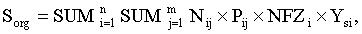 где:- размер субсидии на проведение кампании по организации отдыха;- объем муниципальных услуг по организации отдыха детей и молодежи в соответствии с Подпрограммой "Организация отдыха детей и молодежи на 2014 - 2020 годы" Государственной программы "Развитие молодежной политики, физической культуры и спорта в Республике Татарстан на 2014 - 2020 годы";- продолжительность смен в организациях отдыха;- нормативные затраты на предоставление муниципальной услуги по организации отдыха детей и молодежи Республики Татарстан, используемые при расчете объема субсидий бюджетам муниципальных районов и городских округов Республики Татарстан;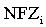 - размер долевого участия в финансировании за счет средств бюджета Республики Татарстан;i - порядковый номер формы организации отдыха детей и молодежи;j - порядковый номер периода отдыха детей и молодежи;n - количество форм организации отдыха детей и молодежи;m - количество периодов отдыха детей и молодежи.9. Объем субсидий на обеспечение проведения кампании по организации отдыха определяется по формуле: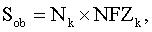 где: - размер субсидии на обеспечение проведения кампании по организации отдыха; - объем муниципальных услуг по организации отдыха детей и молодежи из числа детей работников государственных и муниципальных организаций, а также коммерческих и некоммерческих организаций (за исключением муниципальных и государственных организаций), находящихся на территории муниципального образования Республики Татарстан; - нормативные затраты на обеспечение предоставления муниципальных услуг по организации отдыха детей и молодежи Республики Татарстан из числа детей работников муниципальных и государственных организаций, а также коммерческих и некоммерческих организаций (за исключением муниципальных и государственных организаций), находящихся на территории муниципального образования, используемые при расчете объема субсидий бюджетам муниципальных районов и городских округов Республики Татарстан. 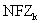 10. Субсидии бюджетам муниципальных районов и городских округов Республики Татарстан предоставляются на основании заключаемого Министерством с муниципальными районами и городскими округами Республики Татарстан соглашения о предоставлении субсидий бюджету муниципального района и городского округа Республики Татарстан (далее - соглашение) по форме, установленной Министерством, в котором предусматриваются:целевое назначение субсидии бюджету муниципального района и городского округа Республики Татарстан;размер, порядок, сроки и условия перечисления субсидии бюджету муниципального района и городского округа Республики Татарстан;значения показателей результативности использования субсидии;форма отчета об использовании субсидии бюджету муниципального района и городского округа Республики Татарстан и сроки его предоставления в Министерство;порядок осуществления контроля за исполнением соглашения;ответственность сторон за нарушение соглашения;положения о возврате неиспользованного остатка субсидии в доход бюджета Республики Татарстан.11. Объем бюджетных ассигнований бюджета муниципального района и городского округа Республики Татарстан на финансирование расходного обязательства бюджета муниципального района и городского округа Республики Татарстан, софинансируемого за счет субсидии, утверждается решением органа местного самоуправления о бюджете муниципального района и городского округа Республики Татарстан на очередной финансовый год и на плановый период исходя из необходимости достижения установленных соглашением значений показателей результативности использования субсидии.12. Оценка эффективности расходов бюджетов муниципальных районов и городских округов Республики Татарстан, источником финансового обеспечения которых являются субсидии, осуществляется Министерством на основании отчетов исполнительных комитетов муниципальных районов и городских округов Республики Татарстан с учетом достижения количественных и качественных показателей, установленных в соглашениях в соответствии с Подпрограммой "Организация отдыха детей и молодежи на 2014 - 2020 годы" Государственной программы "Развитие молодежной политики, физической культуры и спорта в Республике Татарстан на 2014 - 2020 годы".13. В случае нецелевого использования субсидий и (или) нарушения муниципальными районами и городскими округами Республики Татарстан условий их предоставления к ним применяются бюджетные меры принуждения, предусмотренные бюджетным законодательством Российской Федерации.14. Не использованные по состоянию на 1 января текущего года остатки межбюджетных трансфертов, предоставленных из бюджета Республики Татарстан местным бюджетам в форме субсидий, имеющих целевое назначение, подлежат возврату в бюджет Республики Татарстан в течение первых 15 рабочих дней текущего года.В случае если неиспользованный остаток субсидии не перечислен в доход бюджета Республики Татарстан в сроки, указанные в абзаце первом настоящего пункта, средства подлежат взысканию в доход бюджета Республики Татарстан в порядке, установленном Министерством финансов Республики Татарстан.15. Контроль за соблюдением муниципальными районами и городскими округами Республики Татарстан условий предоставления субсидий осуществляется Министерством по делам молодежи и спорту Республики Татарстан.УтвержденоПостановлениемКабинета МинистровРеспублики Татарстанот 31 марта 2016 года N 191ПОЛОЖЕНИЕ О МЕЖВЕДОМСТВЕННОЙ КОМИССИИ ПО ОРГАНИЗАЦИИ ОТДЫХА ДЕТЕЙ И МОЛОДЕЖИ1. Межведомственная комиссия по организации отдыха детей и молодежи (далее - Комиссия) является органом, образованным в целях обеспечения согласованных действий исполнительных органов государственной власти Республики Татарстан и их взаимодействия с территориальными органами федеральных органов исполнительной власти, органами местного самоуправления и организациями в области организации отдыха детей и молодежи.2. Комиссия в своей деятельности руководствуется федеральным законодательством, законодательством Республики Татарстан и настоящим Положением.3. Основными задачами Комиссии являются:организация взаимодействия органов исполнительной власти Республики Татарстан с муниципальными образованиями Республики Татарстан, территориальными органами федеральных органов исполнительной власти, организациями по подготовке и организации отдыха детей и молодежи;анализ деятельности органов исполнительной власти Республики Татарстан, муниципальных образований Республики Татарстан по организации отдыха детей и молодежи, заслушивание информации об их деятельности на заседаниях Комиссии, принятие в пределах своих полномочий рекомендаций и решений, проверка их исполнения;рассмотрение вопросов финансирования и организации отдыха детей и молодежи.4. Комиссия имеет право:разрабатывать и вносить в Кабинет Министров Республики Татарстан предложения по вопросам организации отдыха детей и молодежи;запрашивать у органов исполнительной власти Республики Татарстан, предприятий, организаций, участвующих в организации отдыха детей и молодежи, документы, сведения, материалы, относящиеся к ее компетенции;осуществлять мониторинг исполнения решений Кабинета Министров Республики Татарстан по вопросам организации отдыха детей и молодежи.5. Комиссия представляет в Кабинет Министров Республики Татарстан информацию об использовании средств, выделенных на отдых детей и молодежи.6. Состав Комиссии утверждается Кабинетом Министров Республики Татарстан.7. Комиссию возглавляет председатель, имеющий трех заместителей.Председатель Комиссии руководит ее деятельностью, ведет заседания Комиссии, утверждает план работы Комиссии. В отсутствие председателя Комиссии его полномочия осуществляет один из заместителей председателя Комиссии.8. В состав Комиссии входит также секретарь Комиссии.Секретарь Комиссии осуществляет организацию работы по подготовке заседаний Комиссии и мониторинг исполнения решений, принимаемых на заседаниях Комиссии. По вопросам организации деятельности Комиссии секретарь выполняет поручения председателя Комиссии и его заместителей.9. Решения Комиссии, принятые по вопросу организации отдыха детей и молодежи, подлежат обязательному исполнению всеми министерствами, государственными комитетами, ведомствами Республики Татарстан и рекомендуются к исполнению органами местного самоуправления муниципальных районов и городских округов Республики Татарстан, организациями.10. Комиссия осуществляет свою деятельность в соответствии с планами работы, принимаемыми на ее заседаниях и утверждаемыми председателем Комиссии.11. Заседания Комиссии проводятся по мере необходимости, но не реже одного раза в квартал. Повестку дня заседаний и порядок их проведения определяет председатель Комиссии.12. Заседание Комиссии считается правомочным, если на нем присутствуют более половины его членов.13. Решения Комиссии принимаются путем открытого голосования простым большинством голосов участвующих в заседании лиц, оформляются протоколами заседаний, которые подписываются председателем Комиссии. При равенстве числа голосов голос председателя Комиссии либо заместителя председателя Комиссии, председательствующего на заседании Комиссии, является решающим.УтвержденПостановлениемКабинета МинистровРеспублики Татарстанот 31 марта 2016 года N 191СОСТАВ МЕЖВЕДОМСТВЕННОЙ КОМИССИИ ПО ОРГАНИЗАЦИИ ОТДЫХА ДЕТЕЙ И МОЛОДЕЖИ(в ред. Постановления КМ РТ от 25.12.2017 N 1031)Шайхразиев Василь Габтелгаязовичзаместитель Премьер-министра Республики Татарстан, председатель комиссииБурганов Рафис Тимерхановичзаместитель Премьер-министра Республики Татарстан - министр образования и науки Республики Татарстан, заместитель председателя комиссииЛеонов Владимир Александровичминистр по делам молодежи и спорту Республики Татарстан, заместитель председателя комиссииКондратьев Андрей Станиславовичруководитель исполнительного комитета Татарстанского регионального отделения Всероссийской политической партии "Единая Россия", заместитель председателя комиссии (по согласованию)Лапаева Анна Юрьевназаведующая информационно-методическим отделом государственного бюджетного учреждения "Республиканский центр по организации оздоровления, отдыха и занятости детей и подростков "Лето", секретарь комиссииЧлены комиссии:Члены комиссии:Абдреева Юлия Ивановназаместитель министра труда, занятости и социальной защиты Республики ТатарстанАйдаров Марат Ильдаровичзаместитель начальника полиции Министерства внутренних дел по Республике Татарстан (по согласованию)Анфимова Алла Леонидовназаместитель министра финансов Республики ТатарстанБадреев Ильдар Фоатовичначальник Управления социального развития Аппарата Кабинета Министров Республики ТатарстанБариев Марат Мансуровичдепутат Государственной Думы Федерального Собрания Российской Федерации седьмого созываВенедиктов Юрий Владимировичначальник отдела безопасности людей на водных объектах Главного управления Министерства Российской Федерации по делам гражданской обороны, чрезвычайным ситуациям и ликвидации последствий стихийных бедствий по Республике Татарстан - главный государственный инспектор по маломерным судам Республики Татарстан (по согласованию)Ветров Евгений Геннадьевичдиректор государственного бюджетного учреждения "Республиканский центр "Черноморец"Водопьянова Татьяна Павловнапредседатель Федерации профсоюзов Республики Татарстан (по согласованию)Гайнутдинов Ренат Вагизовичначальник Управления экономики, финансов и распоряжения государственным имуществом Аппарата Кабинета Министров Республики ТатарстанГанибаев Рифат Шагитовичпредседатель Татарской республиканской организации "Всероссийское общество инвалидов" (по согласованию)Гарифуллин Рустам Маратовичзаместитель министра по делам молодежи и спорту Республики ТатарстанГарифуллина Илсояр Халялетдиновнаответственный секретарь Республиканской комиссии по делам несовершеннолетних и защите их прав (по согласованию)Гатауллин Георгий Шамгуновичсоветник ректора частного образовательного учреждения высшего профессионального образования "Казанский инновационный университет имени В.Г.Тимирясова (ИЭУП)" (по согласованию)Заманов Ренат Илгизовичначальник отдела высшего, среднего профессионального образования и науки Аппарата Кабинета Министров Республики ТатарстанЗахарова Светлана Михайловнапредседатель Комитета Государственного Совета Республики Татарстан по социальной политике (по согласованию)Зиатдинов Васил Билаловичглавный врач федерального бюджетного учреждения здравоохранения "Центр гигиены и эпидемиологии в Республике Татарстан (Татарстан)" (по согласованию)Исмагилова Эльвира Махмудовназаместитель генерального директора по общим вопросам акционерного общества "Татмедиа"Кудрявцева Алевтина Николаевнадиректор государственного бюджетного учреждения "Центр экономических и социальных исследований Республики Татарстан при Кабинете Министров Республики Татарстан"Муратшин Раиль Шамилевичдиректор государственного бюджетного учреждения "Республиканский центр по организации оздоровления, отдыха и занятости детей и подростков "Лето"Мифтахова Алсу Мансуровнадиректор государственного учреждения "Территориальный фонд обязательного медицинского страхования Республики Татарстан"Назиров Алмас Аминовичминистр лесного хозяйства Республики ТатарстанНасибуллин Ильхам Адиповичзаместитель министра по делам гражданской обороны и чрезвычайным ситуациям Республики Татарстан - начальник государственного казенного учреждения "Поисково-спасательная служба Республики Татарстан при Министерстве по делам гражданской обороны и чрезвычайным ситуациям Республики Татарстан" (по согласованию)Осипов Сергей Альбертовичпервый заместитель министра здравоохранения Республики ТатарстанПатяшина Марина Александровнаруководитель Управления Федеральной службы по надзору в сфере защиты прав потребителей и благополучия человека по Республике Татарстан (Татарстан) - главный государственный санитарный врач по Республике Татарстан (Татарстан) (по согласованию)Ратникова Римма Атласовназаместитель Председателя Государственного Совета Республики Татарстан (по согласованию)Сергеев Сергей Валентиновичзаместитель начальника Главного управления Министерства Российской Федерации по делам гражданской обороны, чрезвычайным ситуациям и ликвидации последствий стихийных бедствий по Республике Татарстан - начальник управления надзорной деятельности и профилактической работы (по согласованию)Сибагатуллин Айрат Миннемулловичминистр культуры Республики Татарстан (по согласованию)Сулима Лариса Олеговназаместитель министра образования и науки Республики ТатарстанУдачина Гузель ЛюбисовнаУполномоченный по правам ребенка в Республике Татарстан (по согласованию)Циома Владимир Николаевичзаместитель руководителя следственного управления Следственного комитета Российской Федерации по Республике Татарстан (по согласованию)Шакиров Минсагит Закировичпредседатель Совета муниципальных образований Республики Татарстан (по согласованию)Шакирова Гузель Раисовнаначальник Управления по вопросам здравоохранения, спорта и формирования здорового образа жизни Аппарата Кабинета Министров Республики Татарстан.